ST. ALBAN'S CATHOLIC PRIMARY SCHOOL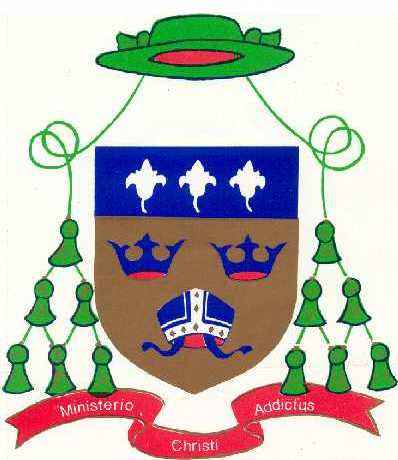 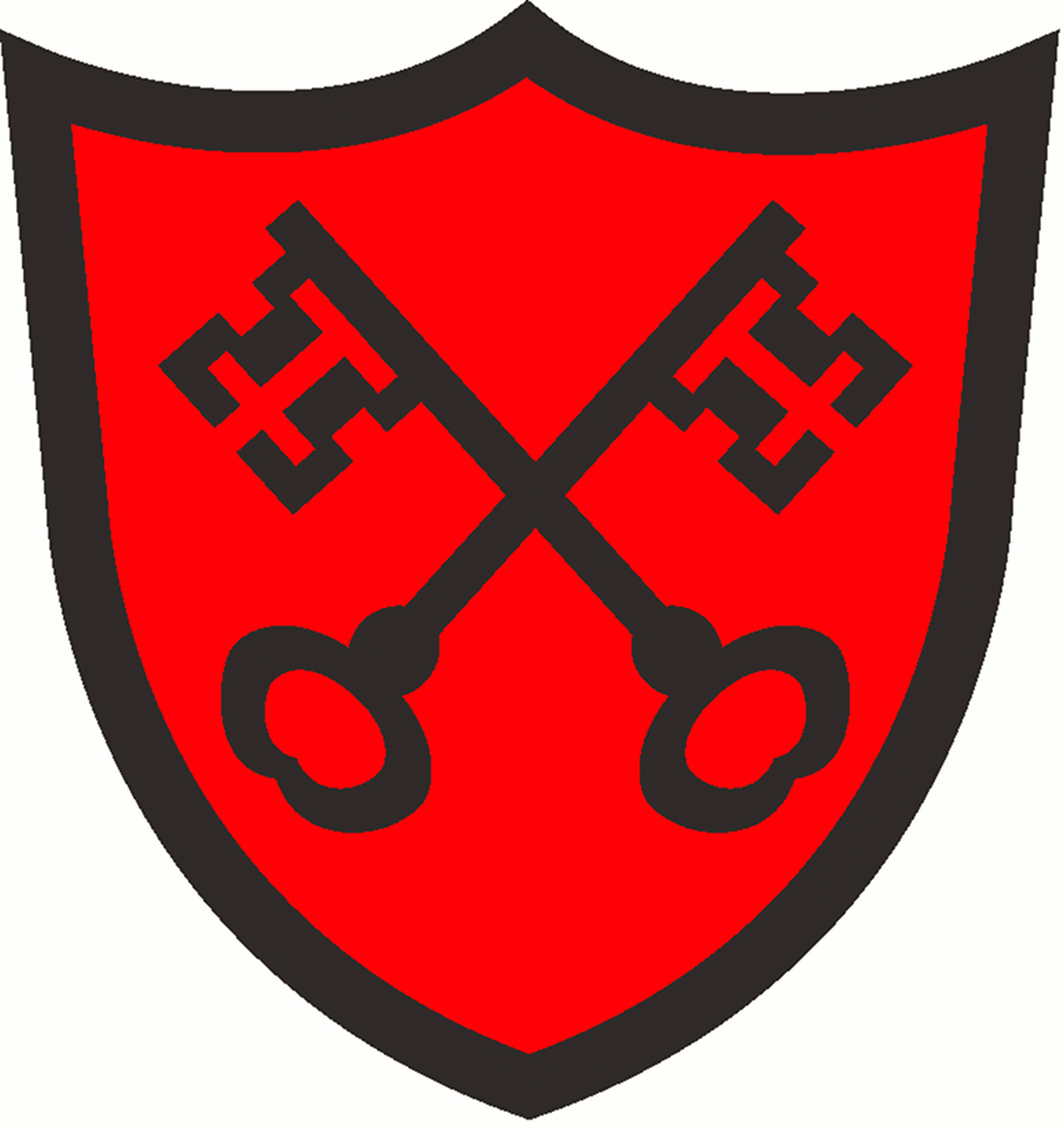 DIOCESE OF EAST ANGLIAChrist Be Our Light“St Alban’s School exists to ensure that all children believe, achieve and succeed”Spelling OverviewClass: Year 2					Term: Autumn 2 2020Objectives that are in blue are a Year 2 statutory requirement and individual words highlighted blue are from the Year 2 non-statutory example words and their exceptions.  The additional words either reinforce the rule / pattern being taught; practice a spelling rule linked to a Year 2 statutory requirement or practice the common exception words.Spelling checks will take place on Friday each week.Extension -Can you put these words into sentences?Week beginning2nd November 2020The sound /l/ spelt with ‘-le’ at the end of words.Week beginning9th November 2020The sound /l/ spelt with ‘-el’ at the end of words.Week beginning16th November 2020The sound /l/ spelt with ‘-il’ and ‘-al’ at the end of words.tableapplebottlelittlemiddleablewobblemultipledazzleriddle camel tunnelsquirreltraveltoweltinselbagelhazelvoweljewel pencilfossilnostrilpupilmetalpedalcapitalhospitalanimalovalWeek beginning23rd November 2020The sound /igh/ spelt with ‘-y’ at the end of words.Week beginning30th November 2020Adding –ies to nouns and verbs ending in –y.Week beginning7th December 2020Common Exception Words*Please note, there will be no spelling test in the last week of term.cryflydrytryreplyslyshyterrifyskymultiply flies triesrepliescopiesbabiescarriescriesdriesmarriesfamilies findmindbehindoldcoldgoldholdtoldeveryeverybody